UMW/AZ/PN-149/20				                       	            Wrocław, 30.12.2020 r.       WYNIK NAZWA POSTĘPOWANIA  Dostawa oraz montaż szafek 6 skrytkowych z zamkiem elektronicznym (chipowym) wraz z systemem zarządzania do szatni studenckich na Wydziale Farmacji Uniwersytetu Medycznego we WrocławiuUniwersytet Medyczny we Wrocławiu dziękuje Wykonawcy za udział w ww. postępowaniu.Zgodnie z art. 92 ustawy z dnia 29 stycznia 2004 r. Prawa zamówień publicznych (tekst jedn. – 
Dz. U. z 2019 r., poz. 1843 z późn. zm.), zwanej dalej „Pzp”, zawiadamiamy o jego wyniku.Kryteriami oceny ofert były:Cena realizacji przedmiotu zamówienia – 60 %,Okres gwarancji przedmiotu zamówienia - 40 %.Złożona oferta.Ofertę złożył następujący Wykonawca, wymieniony w tabeli:  Termin realizacji przedmiotu zamówienia - 8 tygodniInformacja o Wykonawcach, którzy zostali wykluczeni z postępowania.Wykonawca, który złożył ofertę, nie został wykluczony z postępowania.Informacja o Wykonawcach, których oferty zostały odrzucone i o powodach odrzucenia oferty.	Treść złożonej oferty odpowiada treści SIWZ; oferta nie podlega odrzuceniu.Wybór najkorzystniejszej oferty.Jako najkorzystniejszą wybrano ofertę Wykonawcy:Carriere Design Dariusz Szczerbaul. Inżynierska 25a53-228 WrocławWw. Wykonawca jako jedyny złożył ofertę w postępowaniu. Wykonawca nie został wykluczony 
z postępowania. Treść jego oferty odpowiada treści SIWZ, oferta nie podlega odrzuceniu.Z upoważnienia Rektora UMWKanclerz mgr Patryk Hebrowski 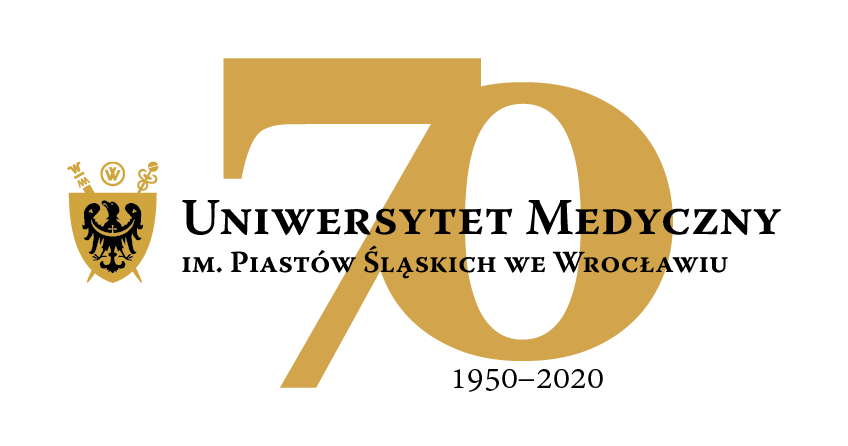 50-367 Wrocław, Wybrzeże L. Pasteura 1Dział Zamówień Publicznych UMWUl. Marcinkowskiego 2-6, 50-368 Wrocławfax 71 / 784-00-45e-mail: edyta.szyjkowska@umed.wroc.pl50-367 Wrocław, Wybrzeże L. Pasteura 1Dział Zamówień Publicznych UMWUl. Marcinkowskiego 2-6, 50-368 Wrocławfax 71 / 784-00-45e-mail: edyta.szyjkowska@umed.wroc.plL.p.Wykonawca, adresCena brutto przedmiotu zamówieniaOkres gwarancji przedmiotu zamówieniaŁączna punktacjapunktypunktypunkty1.Carriere Design 
Dariusz Szczerbaul. Inżynierska 25a53-228 Wrocław228 435,60 zł36 m-cy1.Carriere Design 
Dariusz Szczerbaul. Inżynierska 25a53-228 Wrocław60,0020,0080,00